　　　リズム打ちに取り組もう３年　組　番　氏名　　　　　　　　　　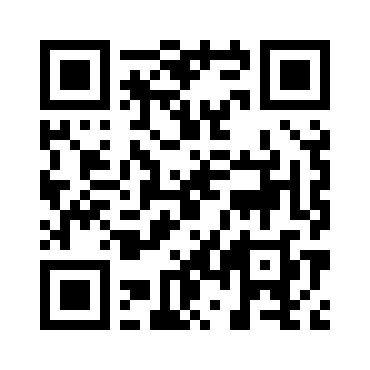 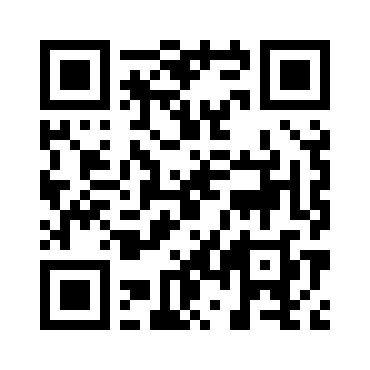 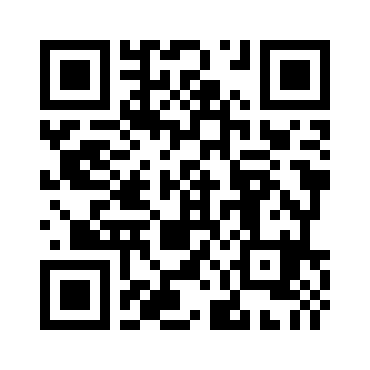 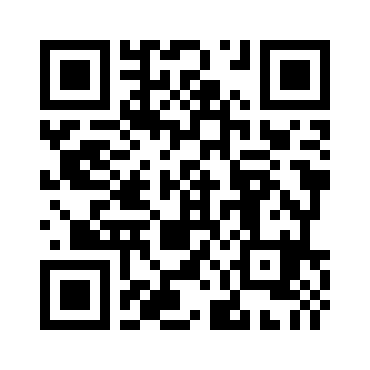 課題①   A) 音楽＿中１・中２・中３＿いろいろなリズムに親しもうの音源を聴きましょう課題②   動画に従って、実際に叩いてみましょう。課題③   教科書９pの「リズムゲーム」をやりましょう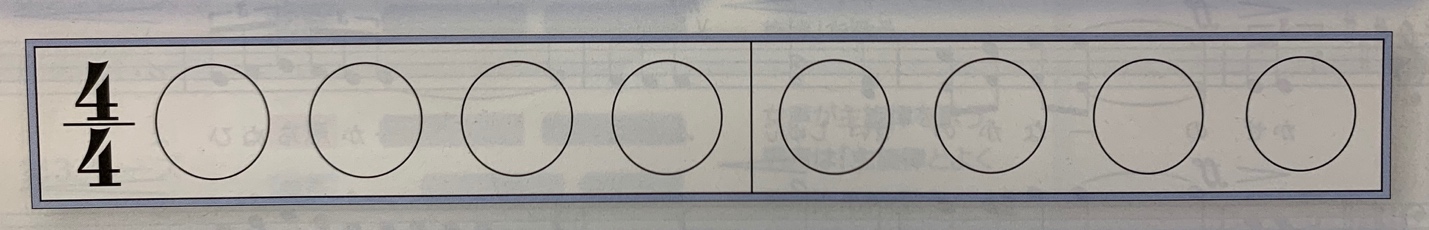 自分で作ったリズムを叩いてみましょう（教科書にやってください）。課題④   NHK for School ［音楽づくり編］リズムで音楽づくり をみてみましょう音符（おんぷ）には、音を出す長さによって、さまざまな種類（しゅるい）があります。学校再開後、簡単なリズムのテストがあります素敵な「リズム」をもった曲をYoutubeなどで探し、そのタイトルを教えてください。曲の雰囲気に注目して感想を書きましょう：（鑑賞のヒント：リズム）